
ΕΛΛΗΝΙΚΗ ΔΗΜΟΚΡΑΤΙΑ
ΝΟΜΟΣ ΗΡΑΚΛΕΙΟΥ 
ΔΗΜΟΣ ΗΡΑΚΛΕΙΟΥ 
ΕΠΙΤΡΟΠΗ ΠΟΙΟΤΗΤΑΣ ΖΩΗΣ 
ΣΥΝΕΔΡΙΑΣΗ: 4 η
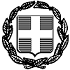 έκδ.1.αναθ.4 ημ/νια έγκρ. 30/9/2014 ΔΥΠ-ΥΠΟ 017 




Ηράκλειο : 06/03/2020 

Αριθμ.πρωτ.: 22005 Προς 

Τα Τακτικά Μέλη κ.κ.: 
Ι.Αναστασάκη, Μ.Καναβάκη, 
Σ.Καλογεράκη-Αρχοντάκη, Θ.Λεμονή, 
Μ.Παττακό, Ν.Γιαλιτάκη, 
Ι.Ψαρρά, Μ.Χαιρέτη, 
Γ.Μανδαλάκη, Γ.Νιωτάκη.
Τα αναπληρωματικά μέλη κ.κ.:
Ε.Παπαδάκη-Σκαλίδη, Ν.Αγγελάκη, 
Α.Πλεύρη, Γ.Μακαρόνα, 
Ν.Μεραμβελλιωτάκη, Ρ.Σενετάκη 
Α.Αθανασάκη, Σ.ΚώνσταΚοινοποίηση. : 
1. κ. Β. Λαμπρινό, Δήμαρχο Ηρακλείου 
2. Αντιδημάρχους Δήμου Ηρακλείου 
3. κ. Γ.Πασπάτη, Πρόεδρο Δ.Σ. 
4. κα. Ε.Στυλιανού,Γενική Γραμματέα Δ.Η. 
5. Προέδρους Δημοτικών Κοινοτήτων Δ.Η. 
6. Δημοτικές Παρατάξεις Σας καλούμε να προσέλθετε την προσεχή Τετάρτη 11 Μαρτίου 2020 και ώρα 13:00 π.μ. σε συνεδρίαση, στο Δημοτικό Κατάστημα, Αγ. Τίτου 1, στην αίθουσα συνεδριάσεων της Επιτροπής Ποιότητας Ζωής (Αίθουσα Βενιζέλου), για τη συζήτηση των πιο κάτω θεμάτων, ήτοι:Σας καλούμε να προσέλθετε την προσεχή Τετάρτη 11 Μαρτίου 2020 και ώρα 13:00 π.μ. σε συνεδρίαση, στο Δημοτικό Κατάστημα, Αγ. Τίτου 1, στην αίθουσα συνεδριάσεων της Επιτροπής Ποιότητας Ζωής (Αίθουσα Βενιζέλου), για τη συζήτηση των πιο κάτω θεμάτων, ήτοι:1.      Εισήγηση περί μη πρόθεσης του Δήμου Ηρακλείου να προβεί άμεσα στην εφαρμογή του ισχύοντος σχεδίου πόλης σε ρυμοτομούμενο κτίριο επί της οδού Πεδιάδος αρ. 39, στο Ο.Τ. 253, εντός του εγκεκριμένου σχεδίου πόλεως Ηρακλείου
2.      Χορήγηση έγκρισης τοποθέτησης καμπινών της Εταιρείας Τηλεπικοινωνιών WIND ΕΛΛΑΣ ΤΗΛΕΠΙΚΟΙΝΩΝΙΕΣ AEBE στα πλαίσια του έργου: «Επέκταση δικτύου οπτικών ινών WIND NGA στο Δήμο Ηρακλείου».
3.      Δημόσια διαβούλευση του Κανονισμού Άρδευσης του Δήμου Ηρακλείου 
4.      Δημόσια Διαβούλευση για το 1/2020 Πρακτικό Κυκλοφορίας
5.      Δημοσια Διαβούλευση για την μετακίνηση της λαϊκής αγοράς που διεξάγεται κάθε Δευτέρα στην 3η Δημοτική Κοινότητα (περιοχή "Καμίνια")
6.      Μετακίνηση της λαϊκής αγοράς που διεξάγεται κάθε Τετάρτη στην 4η Δημοτική Κοινότητα (περιοχή «Μασταμπάς»)- λήξη δημόσιας διαβούλευσης-1.      Εισήγηση περί μη πρόθεσης του Δήμου Ηρακλείου να προβεί άμεσα στην εφαρμογή του ισχύοντος σχεδίου πόλης σε ρυμοτομούμενο κτίριο επί της οδού Πεδιάδος αρ. 39, στο Ο.Τ. 253, εντός του εγκεκριμένου σχεδίου πόλεως Ηρακλείου
2.      Χορήγηση έγκρισης τοποθέτησης καμπινών της Εταιρείας Τηλεπικοινωνιών WIND ΕΛΛΑΣ ΤΗΛΕΠΙΚΟΙΝΩΝΙΕΣ AEBE στα πλαίσια του έργου: «Επέκταση δικτύου οπτικών ινών WIND NGA στο Δήμο Ηρακλείου».
3.      Δημόσια διαβούλευση του Κανονισμού Άρδευσης του Δήμου Ηρακλείου 
4.      Δημόσια Διαβούλευση για το 1/2020 Πρακτικό Κυκλοφορίας
5.      Δημοσια Διαβούλευση για την μετακίνηση της λαϊκής αγοράς που διεξάγεται κάθε Δευτέρα στην 3η Δημοτική Κοινότητα (περιοχή "Καμίνια")
6.      Μετακίνηση της λαϊκής αγοράς που διεξάγεται κάθε Τετάρτη στην 4η Δημοτική Κοινότητα (περιοχή «Μασταμπάς»)- λήξη δημόσιας διαβούλευσης-Ο ΠΡΟΕΔΡΟΣ 
ΤΗΣ ΕΠΙΤΡΟΠΗΣ ΠΟΙΟΤΗΤΑΣ ΖΩΗΣ 

ΓΕΩΡΓΙΟΣ ΚΑΡΑΝΤΙΝΟΣ
ΑΝΤΙΔΗΜΑΡΧΟΣ Ο ΠΡΟΕΔΡΟΣ 
ΤΗΣ ΕΠΙΤΡΟΠΗΣ ΠΟΙΟΤΗΤΑΣ ΖΩΗΣ 

ΓΕΩΡΓΙΟΣ ΚΑΡΑΝΤΙΝΟΣ
ΑΝΤΙΔΗΜΑΡΧΟΣ 